Załącznik nr 1 do SIWZOPIS PRZEDMIOTU ZAMÓWIENIA Przedmiotem zamówienia jest dostawa materiałów edukacyjno-promocyjnych – zgodnie z wymaganiami techniczno-ilościowymi określonymi poniżej.Wykonawca zobowiązany jest do zapoznania się z „Podręcznikiem wnioskodawcy i beneficjenta programów polityki spójności 2014-2020” oraz zasadami promocji i oznakowania projektów, a także do ich stosowania. Materiały dostępne są na stronie internetowej: https://www.pois.gov.pl/strony/o-programie/promocja/zasady-promocji-i-oznakowania-projektow-w-programie/.Materiały informacyjne i promocyjne muszą zawierać elementy graficzne obowiązujące dla Programu Operacyjnego Infrastruktura i Środowisko 2014–2020, co oznacza uwzględnienie odpowiednich znaków graficznych. Wykonawca jest zobowiązany do oznakowania produktów w każdej zamawianej partii zgodnie z zasadami promocji i oznakowania projektów obowiązującymi w dniu składania zamówienia na daną partię materiałów. W celu uniknięcia nieporozumień z właściwym oznakowaniem produktów Wykonawca każdorazowo skonsultuje rozmieszczenie i uwzględnienie odpowiednich znaków graficznych z Zamawiającym.Logotyp Kampanii Kolejowe ABC, projekt bohatera, hasło oraz zasady ich stosowania, niezbędne do właściwej realizacji przedmiotu zamówienia, znajdują się w Księdze Znaku i Księdze Identyfikacji Wizualnej Projektu zamieszczonych na stronie internetowej https://utk.gov.pl/pl/pasazerowie/kampanie/kampania-kolejowe-abc/identyfikacja-wizualna/13448,Identyfikacja-wizualna.html.Materiały z logotypem UTK zostaną udostępnione po zawarciu umowy z wybranym Wykonawcą.ZESTAWIENIE MATERIAŁÓW OBJĘTYCH PRZEDMIOTEM ZAMÓWIENIAKostium bohatera kampanii jednostka miary: sztuka,liczba: 4 sztuki,wysokość: 2 sztuki 175 cm (+/- 3 cm), 2 sztuki 190 cm (+/- 3 cm),materiał zewnętrzny całego kostiumu poza koszulką: miękki, gładki plusz, krótki włos,kształt, wygląd i kolorystyka wg projektu bohatera kampanii – nosorożca Rogatka – zawartego w Księdze Identyfikacji Wizualnej Projektu Kampania Kolejowe ABC,kostium musi starannie odwzorowywać postać bohatera Projektu i składać się z 4 niezależnych, lecz zintegrowanych części: głowy nosorożca Rogatka, kombinezonu odwzorowującego tułów nosorożca Rogatka z bawełnianą koszulką przyszytą na stałe, rękawic w kształcie dłoni nosorożca Rogatka oraz butów w kształcie kopyt nosorożca Rogatka,głowa nosorożca Rogatka: wykonana z pianki poliuretanowej,pokryta pluszem,zapewniająca dopływ powietrza i umożliwiająca dobrą widoczność oraz swobodne poruszanie się,oczy okrągłe, wypukłe, w kształcie półkuli, szklane, nie mogą być rozmontowane bez użycia dodatkowych narzędzi,rogi sztywne, pokryte pluszem,kombinezon odwzorowujący tułów nosorożca Rogatka z bawełnianą koszulką: wykonany z pianki poliuretanowej zapewniającej niezmienność kształtu i komfort w czasie eksploatacji,pokryty pluszem,zapinany na kryty zamek błyskawiczny na plecach,zapewniający dopływ powietrza i umożliwiający swobodne poruszanie się,przylegająca do kostiumu koszulka bawełniana powinna być oddzielną częścią kombinezonu, jednak przyszytą na stałe,materiał koszulki: 100% bawełna, odporny na rozciąganie i spieranie, szwy mocno zagęszczone i wykonane z nici,elementy ozdobne koszulki wykonane z plastiku tj. guzik w kształcie znaku drogowego tzw. krzyża 
św. Andrzeja spełniający rolę muszki oraz kolorowe guziki, muszą być dodatkowymi elementami przyszytymi do koszulki,oznakowanie zgodne z Księgą Identyfikacji Wizualnej: z przodu na lewej piersi: logo Kampanii Kolejowe ABC, umieszczone na obszarze: wys. 9 cm 
(+/-2 cm) x dł. 14 cm (+/- 2 cm), z tyłu na wysokości łopatek napis: ROGATEK, umieszczony po łuku, czcionka „Kolejowe ABC” (zawarta w Księdze Identyfikacji Wizualnej Projektu Kampania Kolejowe ABC), wysokość litery: 9 cm (+/- 1 cm), na obszarze proporcjonalnie dopasowanym do każdego rozmiaru;z tyłu u dołu koszulki pasek logotypów: logotyp UTK oraz elementy graficzne obowiązujące dla Programu Operacyjnego Infrastruktura i Środowisko 2014-2020, umieszczony na wysokości od 5 cm do 7 cm od dolnej krawędzi materiału, na obszarze: wys. 5 cm (+/- 1 cm) i dł. 40 cm (+/- 1 cm), proporcjonalnie dopasowanym do każdego rozmiaru,metoda oznakowania: haft;rękawice w kształcie dłoni nosorożca Rogatka: wykonane z pianki poliuretanowej,pokryte pluszem,zapewniające dopływ powietrza i umożliwiające swobodne poruszanie dłońmi i palcami,zakończenie prawej rękawicy powinno odwzorowywać opaskę na rękę z logotypem Kampanii Kolejowe ABC,buty w kształcie kopyt nosorożca Rogatka:wykonane z wodoodpornego materiału umożliwiającego ich noszenie w obuwiu lub bez,pokryte pluszem;pazury pokryte pluszem z krótkim włosem, krótszym niż plusz pokrywający pozostałe elementy kostiumu,waga kostiumu kompletnego nie więcej niż 5 kg (+/- 1kg),dołączona instrukcja konserwacji oraz prania kostiumu lub czyszczenia chemicznego, brak ostrych krawędzi po wewnętrznej i zewnętrznej stronie kostiumu, stanowiących ryzyko zranienia,gwarancja: 24 miesiące od daty dostawy (obejmuje bezpłatną naprawę kostiumu lub wymianę na nowy w przypadku uszkodzeń powstałych bez winy użytkownika),przykładowa wizualizacja: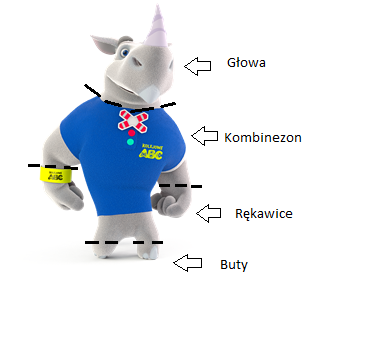 Wąż spacerowy w kształcie pociągu:jednostka miary: sztuka,liczba: 250 sztuk,kształt nowoczesnego pociągu, zgodny w podaną poniżej wizualizacją,materiał: 100% poliester, wodoodporny,wnętrze: antyalergiczny wypełniacz poliestrowy (kulkowy), pełne wypełnienie, długość węża: 6 metrów (+/- 1 metr), obwód: 45 cm (+/- 2 cm) (poza początkiem i końcem węża),uchwyty przyszyte na stałe, ułatwiające dzieciom ustawienie się w parach,liczba uchwytów przy długości 6 metrów: po 11 z każdej strony oraz po jednym uchwycie z przodu i z tyłu węża
 – łącznie 24, liczba uchwytów proporcjonalna do długości węża,oznakowanie: logotyp UTK, elementy graficzne obowiązujące dla Programu Operacyjnego Infrastruktura i Środowisko 2014-2020, logotyp Kampanii Kolejowe ABC, hasło Kampanii Kolejowe ABC, postacie: bohater Kampanii Kolejowe ABC i dzieci, zgodnie z Księgą Identyfikacji Wizualnej, po jednym nadruku umieszczonym na jasnym tle przy każdym uchwycie,elementy odblaskowe umieszczone co najmniej z przodu i z tyłu węża,nadruk: haft komputerowy,brak ostrych krawędzi stanowiących ryzyko zranienia,przykładowa wizualizacja niezawierająca wymaganego oznakowania: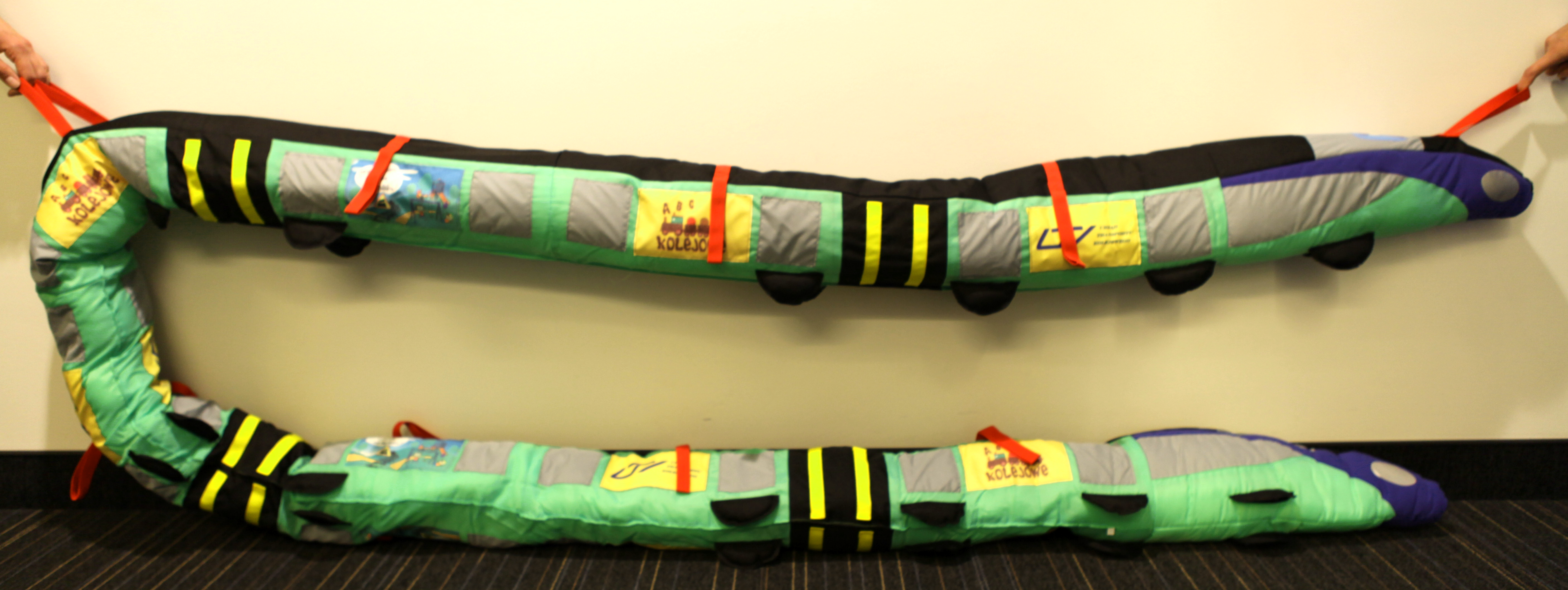 Maskotka mała:jednostka miary: sztuka,liczba: 30 000 sztuk,maskotka musi starannie odwzorowywać bohatera Kampanii Kolejowe ABC z uniesioną prawą ręką w górę – kształt, wygląd i kolorystyka wg projektu bohatera kampanii – nosorożca Rogatka – zawartego w Księdze Identyfikacji Wizualnej Projektu Kampania Kolejowe ABC,pozycja maskotki: siedząca,wysokość w pozycji siedzącej od podłoża do czubka głowy (bez rogu): 15 cm (+/- 2 cm),proporcje zgodne z Księgą Identyfikacji Wizualnej,materiał: miękki, gładki plusz, krótki włos,wypełnienie: antyalergiczny wypełniacz poliestrowy lub antyalergiczne wypełnienie silikonowe,wypełniacz odporny na brylenie,oczy okrągłe, wypukłe, w kształcie półkuli, szklane, nie mogą być rozmontowane bez użycia dodatkowych narzędzi,rogi sztywne, pokryte pluszem,maskotka ubrana w przylegającą, bawełnianą koszulkę (doszytą do maskotki):materiał koszulki: bawełna,elementy ozdobne koszulki tj. guzik w kształcie znaku drogowego spełniający rolę muszki tzw. krzyża św. Andrzeja oraz kolorowe guziki muszą być nadrukowane na koszulce metodą sublimacji lub sitodruku,oznakowanie na koszulce zgodne z Księgą Identyfikacji Wizualnej: z przodu na lewej piersi: logo Kampanii Kolejowe ABC,z tyłu na wysokości łopatek napis: ROGATEK, czcionka „Kolejowe ABC” (zawarta w Księdze Identyfikacji Wizualnej Projektu Kampania Kolejowe ABC),oznakowanie dopasowane proporcjonalnie do rozmiaru koszulkimetoda oznakowania: sublimacja lub sitodruk,na podniesionej prawej ręce odwzorowanie opaski odblaskowej z logotypem Kampanii Kolejowe ABC, zgodnie z Księgą Identyfikacji Wizualnej,brak ostrych krawędzi, stanowiących ryzyko zranienia,metka dł. 8 cm (+/- 1 cm), szer. 2 cm (+/-1 cm) z oznakowaniem: logotyp UTK oraz elementy graficzne obowiązujące dla Programu Operacyjnego Infrastruktura i Środowisko 2014-2020, metka złożona na pół i przyszyta do tylnej części nogi maskotki,maskotka musi być zgodna z normami CE,w dostawie pakowane pojedynczo w zamknięte woreczki foliowe, następnie w kartony po 50 sztuk.Maskotka dużajednostka miary: sztuka,liczba: 600 sztuk,maskotka musi starannie odwzorowywać bohatera Kampanii Kolejowe ABC, który w rękach (na wysokości brzucha) trzyma tabliczkę ze stali nierdzewnej, w kolorze srebrnym, o wymiarach 10 x 6 cm (+/- 1 cm), z wygrawerowanym laserowo napisem w kolorze czarnym: „Nagroda za udział w Kampanii Kolejowe ABC” (czcionka „Kolejowe ABC” zgodna z Księgą Identyfikacji Wizualnej Projektu),pozycja maskotki: siedząca,kształt, wygląd i kolorystyka wg projektu bohatera kampanii – nosorożca Rogatka – zawartego w Księdze Identyfikacji Wizualnej Projektu Kampania Kolejowe ABC,wysokość w pozycji siedzącej od podłoża do czubka głowy (bez rogu): 40 cm (+/- 2 cm),proporcje zgodnie z Księgą Identyfikacji Wizualnej,materiał: miękki, gładki plusz, krótki włos,wypełnienie: antyalergiczny wypełniacz poliestrowy lub antyalergiczne wypełnienie silikonowe,wypełniacz odporny na brylenie,oczy okrągłe, wypukłe, w kształcie półkuli, szklane, nie mogą być rozmontowane bez użycia dodatkowych narzędzi,rogi sztywne, pokryte pluszem,maskotka ubrana w przylegającą, bawełnianą koszulkę (doszytą do maskotki):materiał koszulki: bawełna,elementy ozdobne koszulki wykonane z plastiku tj. guzik w kształcie znaku drogowego tzw. krzyża 
św. Andrzeja spełniający rolę muszki oraz kolorowe guziki, muszą być dodatkowymi elementami przyszytymi do koszulki,oznakowanie na koszulce zgodne z Księgą Identyfikacji Wizualnej: z przodu na lewej piersi: logo Kampanii Kolejowe ABC,z tyłu na wysokości łopatek napis: ROGATEK umieszczony po łuku, czcionka „Kolejowe ABC” (zawarta w Księdze Identyfikacji Wizualnej Projektu Kampania Kolejowe ABC),oznakowanie dopasowane proporcjonalnie do rozmiaru koszulkimetoda oznakowania: sublimacja lub sitodruk,na prawej ręce odwzorowanie opaski odblaskowej z logotypem Kampanii Kolejowe ABC, zgodnie z Księgą Identyfikacji Wizualnej,brak ostrych krawędzi, stanowiących ryzyko zranienia,metka dł. 10 cm (+/- 1 cm), szer. 2 cm (+/-1 cm) z oznakowaniem: logotyp UTK oraz elementy graficzne obowiązujące dla Programu Operacyjnego Infrastruktura i Środowisko 2014-2020, metka złożona na pół i przyszyta do tylnej części nogi maskotki,maskotka musi być zgodna z normami CE,w dostawie pakowane pojedynczo zamknięte woreczki foliowe, następnie w kartony po 10 sztuk.Kamizelka odblaskowa przeznaczona dla dziecijednostka miary: sztuka,liczba: 30 000 sztuk,rozmiar: XS – 12 000 szt., S – 10 000 szt., M – 8000 szt., (przeznaczone odpowiednio dla dzieci w wieku 4-6 lat, 
7-9 lat, 10-14 lat),materiał w kolorze żółtym fluorescencyjnym, poliester 100%, 120 g (+/- 10 g),na metce wszytej wewnątrz kamizelki zamieszczona informacja dotycząca co najmniej rozmiaru kamizelki, składu materiału, oznakowania CE,dwa pasy odblaskowe wykonane ze srebrnej taśmy zgodnej z normą EN ISO 20471, o szerokości 4,5 cm (+/- 1,5 cm)obszycie lamówką w kolorze kamizelki,z przodu zapięcie na rzepy,nadruk bezpośrednio na kamizelce wykonany metodą sublimacji,oznakowanie dla rozmiaru S: z przodu na lewej piersi logotyp Kampanii Kolejowe ABC umieszczony na obszarze dł. 8 cm (+/-1 cm), wys. 5 cm (+/- 1 cm), z prawej strony logotyp UTK umieszczony na obszarze dł. 8,5 cm (+/- 0,5 cm), wys. 1,5 (+/- 0,5 cm),z tyłu na wysokości łopatek hasło Kampanii Kolejowe ABC, pod hasłem postać nosorożca Rogatka -  
oba nadruki umieszczone na obszarze dł. 24 cm (+/- 1 cm), wys. 20 cm (+/- 1 cm)  oznakowanie dla pozostałych rozmiarów, proporcjonalne względem rozmiaru S,metka wewnątrz dł. 8 cm (+/- 1 cm), szer. 3 cm (+/-1 cm) z oznakowaniem: logotyp UTK oraz elementy graficzne obowiązujące dla Programu Operacyjnego Infrastruktura i Środowisko 2014-2020, metka złożona na pół i przyszyta do szwu kamizelki po wewnętrznej stronie, w dostawie pakowane pojedynczo w folię, następnie w kartony po 50 sztuk,przykładowa wizualizacja niezawierająca wymaganego oznakowania: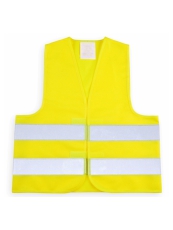 Samozaciskowa opaska odblaskowa:jednostka miary: sztuka,liczba: 30 000 sztuk,budowa: blaszka samozaciskowa zalaminowana odblaskową folią pryzmatyczną,spód: materiał typu flock, łagodny dla skóry,wewnątrz opasek dodatkowe warstwy folii PCV chroniące pryzmat przed zniszczeniem/przetarciem,wymiary: 34 x 3 cm (+/- 5 mm),wymagane kolory: pomarańczowy, żółty, zielony, srebrny, niebieski,nadruk: tampodruk, monochromatyczny,wymiary nadruku: długość 20 cm (+/- 5 mm), szerokość 1,5 cm (+/- 5 mm),oznakowanie: logotyp UTK, logotyp Kampanii Kolejowe ABC oraz elementy graficzne obowiązujące dla Programu Operacyjnego Infrastruktura i Środowisko 2014-2020,w dostawie pakowane w kartony po 100 sztuk każdego z wymaganych kolorów,przykładowa wizualizacja niezawierająca wymaganego oznakowania: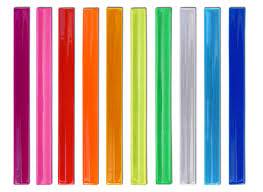 Zawieszka odblaskowa:jednostka miary: sztuka,liczba: 30 000 sztuk,kształt: bohater Kampanii Kolejowe ABC – nosorożec Rogatek stojący na białym podeście, zgodnie z wizualizacją bohatera z prawą podniesioną ręka, zawartą w Księdze Identyfikacji Wizualnej,oznakowanie: bohater Kampanii Kolejowe ABC, podest: logotyp UTK oraz elementy graficzne obowiązujące dla Programu Operacyjnego Infrastruktura i Środowisko 2014-2020 – pasek logotypów o wymiarach wys. 1 cm (+/- 0,5 mm), dł. 4,5 cm (+/- 0,5 mm), powinien znajdować się u dołu zawieszki, poniżej bohatera Kampanii,wykonane z folii fluorescencyjnej w kolorze srebrnym,wypełniacz sztywny PCV,wymiary: wysokość: ok. 7 cm (+/- 0,5 cm), szerokość: ok. 4,5 cm (+/- 0,5 cm),nadruk: tampodruk, jednostronny (pełny kolor),w dostawie pakowane w kartony po 50 sztuk,przykładowa wizualizacja niezawierająca wymaganego oznakowania i kształtu:Kredki: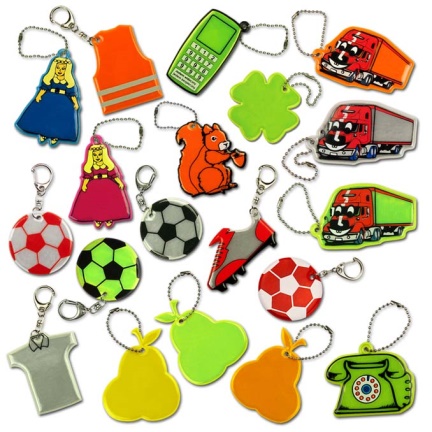 jednostka miary: opakowanie,liczba: 30 000 opakowań,drewniane kredki ołówkowe w dwunastu kolorach,opakowanie kartonowe, naturalne, wymiary opakowania: 9 x 9 x 0,8 cm, (+/- 1 cm),minimalna długość kredki: 8 cm, kredki muszą zmieścić się w zamkniętym opakowaniu,oznakowanie bezpośrednio na opakowaniu: logotyp Kampanii Kolejowe ABC zgodny z Księgą Znaku, logotyp UTK oraz elementy graficzne obowiązujące dla Programu Operacyjnego Infrastruktura i Środowisko 2014-2020, umieszczone na obszarze dł. 8 cm (+/- 0,5 cm) szer. 5 cm (+/- 0,5cm),nadruk na opakowaniu: tampodruk lub znakowanie UV (jednostronny, pełny kolor), w dostawie pakowane w kartony po 50 sztuk,przykładowa wizualizacja niezawierająca wymaganego oznakowania: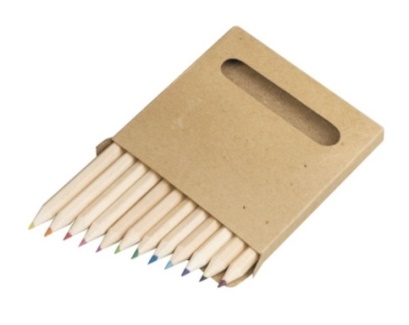 Worek odblaskowy na plecy:jednostka miary: sztuka,liczba: 30 000 sztuk,worek na buty lub strój gimnastyczny, o wymiarach dł. 38 cm (+/- 3cm), szer. 33 cm (+/- 3 cm), worek, zamykany przez ściągany sznurek, umocowany po obu dłuższych bokach, sznurek musi umożliwiać założenie worka na plecy, materiał w kolorze żółtym fluorescencyjnym,wzmocnione dolne, dwa rogi worka z naszytymi odblaskami z przodu,taśma srebrna odblaskowa zgodna z normą EN ISO 20471, o szerokości 4,5 cm (+/- 1 cm),oznakowanie:nad taśmą odblaskową: hasło Kampanii Kolejowe ABC, bohater Projektu, zgodnie Księgą Identyfikacji Wizualnej, umieszczone na obszarze dł. 21 cm (+/- 1cm) i wys. 20 cm (+/- 1 cm)pod taśmą odblaskową: logotyp Kampanii Kolejowe ABC umieszczony na obszarze dł. 10 cm (+/- 1cm) i wys. 6 cm (+/- 1 cm), nadruk bezpośrednio na materiale: sublimacja (pełny kolor),metka dł. 8 cm (+/- 1 cm), szer. 3 cm (+/-1 cm) z oznakowaniem: logotyp UTK oraz elementy graficzne obowiązujące dla Programu Operacyjnego Infrastruktura i Środowisko 2014-2020, metka złożona na pół i przyszyta do szwu worka po wewnętrznej stronie, w dostawie pakowane w woreczki foliowe, następnie w kartony po 50 sztuk,przykładowa wizualizacja niezawierająca wymaganego oznakowania: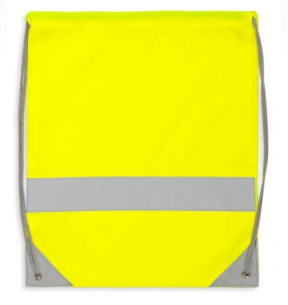 Blok papieru kolorowego A4:jednostka miary: sztuka,liczba: 600 sztuk,format: A4kolory kartek: żółty, pomarańczowy, czerwony, niebieski, zielony, czarny, dodatkowo inne, zaproponowane przez wykonawcę, po min. 2 kartki w każdym z wymienionych kolorów kolorze,kartka po obu stronach w pełnym, jednolitym kolorze,gramatura: 80-100 g/m2,okładka: papier kredowy minimum 115 g/m2,oznakowanie: logotyp Kampanii Kolejowe ABC umieszczony na środku okładki na obszarze 10 cm x 7 cm (+/- 1 cm), logotyp UTK oraz elementy graficzne obowiązujące dla Programu Operacyjnego Infrastruktura i Środowisko 
2014-2020, umieszczone u dołu okładki na obszarze dł. 22 cm (+/- 1 cm), wys. 2 cm (+/- 1 cm),nadruk bezpośrednio na okładce : tampodruk (pełny kolor), minimalna liczba kartek w bloku: 20.Blok papieru białego A4:jednostka miary: sztuka,liczba: 600 sztuk,format: A4kolor kartek: biały,gramatura: 80-100 g/m2,okładka: papier kredowy minimum 115 g/m2,oznakowanie: logotyp Kampanii Kolejowe ABC umieszczony na środku okładki na obszarze 10 cm x 7 cm (+/- 1 cm), logotyp UTK oraz elementy graficzne obowiązujące dla Programu Operacyjnego Infrastruktura i Środowisko 
2014-2020 umieszczone u dołu okładki na obszarze dł. 22 cm (+/- 1 cm), wys. 2 cm (+/- 1 cm),nadruk bezpośrednio na okładce: tampodruk (pełny kolor), minimalna liczba kartek w bloku: 20.Blok papieru białego A3:jednostka miary: sztuka,liczba: 600 sztuk,format: A3, kolor kartek: biały,gramatura: 80-100 g/m2,okładka: papier kredowy minimum 115 g/m2,oznakowanie: logotyp Kampanii Kolejowe ABC umieszczony na środku okładki na obszarze 13 cm x 9 cm (+/- 1cm), logotyp UTK oraz elementy graficzne obowiązujące dla Programu Operacyjnego Infrastruktura i Środowisko 
2014-2020 umieszczone u dołu okładki na obszarze dł. 25 cm (+/- 1 cm), wys. 2 cm (+/- 1 cm),nadruk bezpośrednio na okładce: tampodruk (pełny kolor), minimalna liczba kartek w bloku: 20.SZACUNKOWA WIELKOŚĆ DOSTAWZamawiający przewiduje zrealizować 10 dostaw. Zakres poszczególnych dostaw przedstawiają poniższe tabele.Pierwsza dostawaKolejne dostawyLp.Nazwa przedmiotuJ.m.Liczba1Kostium bohatera kampaniisztuka42Wąż spacerowy w kształcie pociągusztuka253Maskotka małasztuka30004Maskotka dużasztuka605Kamizelka odblaskowasztuka30006Samozaciskowa opaska odblaskowasztuka30007Zawieszka odblaskowasztuka30008Kredkiopak.30009Worek odblaskowy na plecysztuka300010Blok papieru kolorowego A4sztuka6011Blok papieru białego A4sztuka6012Blok papieru białego A3 sztuka60Lp.Nazwa przedmiotuJ.m.Liczba2Wąż spacerowy w kształcie pociągusztuka253Maskotka  małasztuka30004Maskotka dużasztuka605Kamizelka odblaskowasztuka30006Samozaciskowa opaska odblaskowasztuka30007Zawieszka odblaskowasztuka30008Kredkiopak.30009Worek odblaskowy na plecysztuka300010Blok papieru kolorowego A4sztuka6011Blok papieru białego A4sztuka6012Blok papieru białego A3 sztuka60